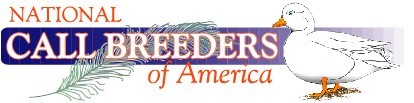 Open Show Report (Jr. Show Report is also required)Show Name:___________________________________________________ 	ABA Licensed___	APA Licensed____ 	NCBA Pre-Approved____Show Secretary Name:__________________________________________  	Judge Name__________________________________________________Address:______________________________________________________	#of Calls Exhibited __________Email or Phone:________________________________________________	#of Calls Exibitors___________Show Date:____________________________________________________	use blank spaces for other varieties not listed below. Use back side of page if needed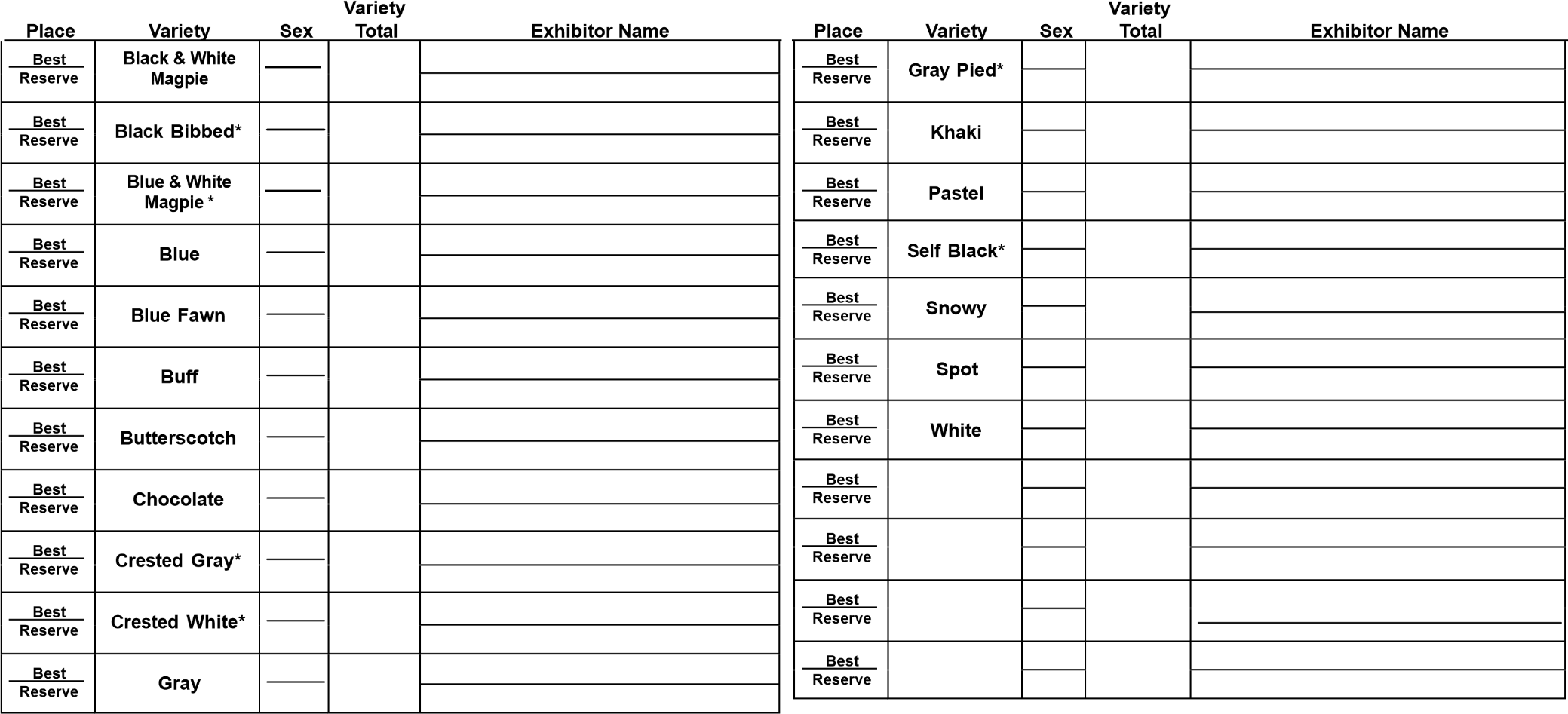 	Best of Breed:________________________________________ Reserve of Breed:___________________________________________Junior Show Report Show Name:___________________________________________________ 	ABA Licensed___	APA Licensed____ 	NCBA Pre-Approved____Show Secretary Name:__________________________________________  	Judge Name__________________________________________________Address:______________________________________________________	#of Calls Exhibited __________Email or Phone:________________________________________________	#of Calls Exibitors___________Show Date:____________________________________________________	use blank spaces for other varieties not listed below. Use back side of page if needed	Best of Breed:________________________________________ Reserve of Breed:___________________________________________Return completed show report by email or US mail within 30 days of close of show. Please include an Exhibitor list. Andy Chandler, N1468 Midway Rd, Hortonville, WI 54944Please call or email questions to the NCBA SecretaryAndy Chandler (920)585-7964 or AndyChandler10@gmail.comReturn completed show report by email or US mail within 30 days of close of show. Please include an Exhibitor list. Andy Chandler, N1468 Midway Rd, Hortonville, WI 54944Please call or email questions to the NCBA SecretaryAndy Chandler (920)585-7964 or AndyChandler10@gmail.com